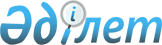 2016 жылға арналған Ақтоғай ауданында қоғамдық жұмыстарды ұйымдастыру туралы
					
			Күшін жойған
			
			
		
					Павлодар облысы Ақтоғай аудандық әкімдігінің 2015 жылғы 31 желтоқсандағы № 347 қаулысы. Павлодар облысының Әділет департаментінде 2016 жылғы 27 қаңтарда № 4907 болып тіркелді. Күші жойылды - Павлодар облысы Ақтоғай аудандық әкімдігінің 2016 жылғы 16 мамырдағы № 102-1 (қол қойылған күнінен бастап қолданысқа енгізіледі) қаулысымен      Ескерту. Күші жойылды - Павлодар облысы Ақтоғай аудандық әкімдігінің 16.05.2016 № 102-1 (қол қойылған күнінен бастап қолданысқа енгізіледі) қаулысымен.

      Қазақстан Республикасының 2001 жылғы 23 қаңтардағы "Халықты жұмыспен қамту туралы" Заңының 7-бабының 5) тармақшасына, 20-бабының 1-тармағына, Қазақстан Республикасы Үкіметінің 2001 жылғы 19 маусымдағы № 836 "Халықты жұмыспен қамту туралы" Қазақстан Республикасының 2001 жылғы 23 қаңтардағы Заңын іске асыру жөніндегі шаралар туралы" қаулысымен бекітілген Қоғамдық жұмыстарды ұйымдастыру мен қаржыландырудың ережесіне сәйкес, жұмыссыз азаматтар үшін қоғамдық жұмыстарды ұйымдастыру мақсатында, Ақтоғай ауданының әкімдігі ҚАУЛЫ ЕТЕДІ:

      1. 2016 жылға арналған қоғамдық жұмыстар жүргiзiлетiн Ақтоғай ауданы ұйымдардың тiзбесi, қоғамдық жұмыстардың түрлерi, көлемi мен нақты жағдайлары, қатысушылардың еңбегіне төленетін ақының мөлшерi және оларды қаржыландырудың көздерi 1-қосымшаға сәйкес бекітілсін.

      2. 2016 жылға арналған қоғамдық жұмыстарға сұраныс пен ұсыныс 2-қосымшаға сәйкес анықталсын.

      3. Осы қаулының орындалуын бақылау жетекшілік ететін аудан әкiмiнiң орынбасарына жүктелсін.

      4. Осы қаулы алғашқы ресми жарияланған күнінен бастап күнтізбелік он күн өткен соң қолданысқа енгізіледі.

 2016 жылға қоғамдық жұмыстар жүргiзiлетiн Ақтоғай ауданы ұйымдардың тiзбесi,
қоғамдық жұмыстардың түрлерi, көлемi мен нақты жағдайлары, қатысушылардың
еңбегіне төленетін ақының мөлшерi және оларды қаржыландырудың көздерi 2016 жылға арналған қоғамдық жұмыстарға сұраныс пен ұсыныс
					© 2012. Қазақстан Республикасы Әділет министрлігінің «Қазақстан Республикасының Заңнама және құқықтық ақпарат институты» ШЖҚ РМК
				
      Аудан әкiмi

С. Батырғұжинов
Ақтоғай ауданы
әкiмдiгiнiң 2015 жылғы
"31" желтоқсандағы № 347
қаулысына
1-қосымша№

Ұйымдардың атауы

Қоғамдық жұмыстардың түрлерi

Қоғамдық жұмыстардың көлемі мен нақты жағдайлары

Қатысушылардың еңбегіне төленетін ақының мөлшері және оларды қаржыландырудың көздері

1

2

3

4

5

1.

"Ақтоғай ауылдық округі әкімінің аппараты" мемлекеттік мекемесі

Аумақты экологиялық сауықтыру (көгалдандыру, тазарту, аумақты көркейту)

1) ағаш отырғызу – 110 дана;

2) гүл отырғызу – 90 дана;

3) аумақты көркейту – 30000 шаршы метр;

4) қоқыс жинау және арту – 2500 тонна;

5) ағаштарды көктемгі өңдеу – 500 дана;

6) қызметкердің алдын ала кәсіби даярлығын талап етпейтін ескерткіштер мен обелискілерді көркейту – 400 шаршы метр;

7) ұйымдаспаған қоқыс орнын жою – 300 текше метр;

8) аумақты қардан және қоқыстан тазалау – 40,0 гектар.

8 сағаттық жұмыс күні, аптасына 5 күн.

ең төмен жалақының мөлшері, аудандық бюджет 

2.

"Әуелбек ауылдық округі әкімінің аппараты" мемлекеттік мекемесі

Аумақты экологиялық сауықтыру (көгалдандыру, тазарту, аумақты көркейту)

1) ағаш отырғызу – 18 дана;

2) гүл отырғызу – 20 дана;

3) қоқыс жинау және арту – 250 тонна;

4) ағаштарды көктемгі өңдеу – 40 дана;

5) қызметкердің алдын ала кәсіби даярлығын талап етпейтін ескерткіштер мен обелискілерді көркейту – 50 шаршы метр;

6) аумақты қардан және қоқыстан тазалау – 5,0 гектар.

8 сағаттық жұмыс күні, аптасына 5 күн.

ең төмен жалақының мөлшері, аудандық бюджет

3.

"Жалаулы ауылдық округі әкімінің аппараты" мемлекеттік мекемесі

Аумақты экологиялық сауықтыру (көгалдандыру, тазарту, аумақты көркейту)

1) ағаш отырғызу – 12 дана;

2) гүл отырғызу – 10 дана;

3) қоқыс жинау және арту – 100 тонна;

4) ағаштарды көктемгі өңдеу – 25 дана;

5) аумақты қардан және қоқыстан тазалау – 5,0 гектар.

8 сағаттық жұмыс күні, аптасына 5 күн.

ең төмен жалақының мөлшері, аудандық бюджет

4.

"Жолболды ауылдық округі әкімінің аппараты" мемлекеттік мекемесі

Аумақты экологиялық сауықтыру (көгалдандыру, тазарту, аумақты көркейту)

1) ағаш отырғызу – 12 дана;

2) гүл отырғызу – 15 дана;

3) қоқыс жинау және арту – 90 тонна;

4) ағаштарды көктемгі өңдеу – 30 дана;

5) аумақты қардан және қоқыстан тазалау – 5,0 гектар.

8 сағаттық жұмыс күні, аптасына 5 күн.

ең төмен жалақының мөлшері, аудандық бюджет

5.

"Қараоба ауылдық округі әкімінің аппараты" мемлекеттік мекемесі

Аумақты экологиялық сауықтыру (көгалдандыру, тазарту, аумақты көркейту)

1) ағаш отырғызу – 20 дана;

2) гүл отырғызу – 30 дана;

3) қоқыс жинау және арту – 300 тонна;

4) ағаштарды көктемгі өңдеу – 60 дана;

5) аумақты қардан және қоқыстан тазалау – 8,0 гектар;

6) қызметкердің алдын ала кәсіби даярлығын талап етпейтін ескерткіштер мен обелискілерді көркейту – 80 шаршы метр.

8 сағаттық жұмыс күні, аптасына 5 күн.

ең төмен жалақының мөлшері, аудандық бюджет

6.

"Қожамжар ауылдық округі әкімінің аппараты" мемлекеттік мекемесі 

Аумақты экологиялық сауықтыру (көгалдандыру, тазарту, аумақты көркейту)

1) ағаш отырғызу – 19 дана;

2) аумақты көркейту – 12000 шаршы метр;

3) қоқыс жинау және арту – 1000 тонна;

4) ағаштарды көктемгі өңдеу – 70 дана;

5) қызметкердің алдын ала кәсіби даярлығын талап етпейтін ескерткіштер мен обелискілерді көркейту – 150 шаршы метр;

6) ұйымдаспаған қоқыс орнын жою – 100 текше метр;

7) аумақты қардан және қоқыстан тазалау – 8,0 гектар.

8 сағаттық жұмыс күні, аптасына 5 күн.

ең төмен жалақының мөлшері, аудандық бюджет

7.

"Мүткенов ауылдық округі әкімінің аппараты" мемлекеттік

мекемесі

Аумақты экологиялық сауықтыру (көгалдандыру, тазарту, аумақты көркейту)

1) ағаш отырғызу – 23 дана;

2) аумақты көркейту – 20000 шаршы метр;

3) қоқыс жинау және арту – 1000 тонна;

4) ағаштарды көктемгі өңдеу

– 110 дана;

5) қызметкердің алдын ала кәсіби даярлығын талап етпейтін ескерткіштер мен обелискілерді көркейту – 150 шаршы метр;

6) ұйымдаспаған қоқыс орнын жою – 150 текше метр;

7) аумақты қардан және қоқыстан тазалау – 10,0 гектар.

8 сағаттық жұмыс күні, аптасына 5 күн.

ең төмен жалақының мөлшері, аудандық бюджет

8.

"Разумов ауылдық округі әкімінің аппараты" мемлекеттік мекемесі

Аумақты экологиялық сауықтыру (көгалдандыру, тазарту, аумақты көркейту)

1) ағаш отырғызу – 17 дана;

2) гүл отырғызу – 20 дана;

3) қоқыс жинау және арту – 300 тонна;

4) ағаштарды көктемгі өңдеу – 20 дана;

5) аумақты қардан және қоқыстан тазалау – 9,0 гектар;

6) қызметкердің алдын ала кәсіби даярлығын талап етпейтін ескерткіштер мен обелискілерді көркейту – 80 шаршы метр.

8 сағаттық жұмыс күні, аптасына 5 күн.

ең төмен жалақының мөлшері, аудандық бюджет

9.

"Харьков ауылдық округі әкімінің аппараты" мемлекеттік мекемесі

Аумақты экологиялық сауықтыру (көгалдандыру, тазарту, аумақты көркейту)

1) ағаш отырғызу – 10 дана;

2) гүл отырғызу – 10 дана;

3) қоқыс жинау және арту – 70 тонна;

4) ағаштарды көктемгі өңдеу – 25 дана;

5) аумақты қардан және қоқыстан тазалау – 5,0 гектар. 

8 сағаттық жұмыс күні, аптасына 5 күн.

ең төмен жалақының мөлшері, аудандық бюджет

10.

"Шолақсор ауылдық округі әкімінің аппараты" мемлекеттік мекемесі

Аумақты экологиялық сауықтыру (көгалдандыру, тазарту, аумақты көркейту)

1) ағаш отырғызу – 8 дана;

2) гүл отырғызу – 10 дана;

3) қоқыс жинау және арту – 30 тонна;

4) ағаштарды көктемгі өңдеу – 15 дана;

5) аумақты қардан және қоқыстан тазалау – 2,0 гектар.

8 сағаттық жұмыс күні, аптасына 5 күн.

ең төмен жалақының мөлшері, аудандық бюджет

Ақтоғай ауданы
әкiмдiгiнiң 2015 жылғы
"31" желтоқсандағы № 347
қаулысына
2-қосымша№

Ұйымдардың атауы

Сұраныс (адам)

Ұсыныс (адам)

1

2

3

4

1.

"Ақтоғай ауылдық округі әкімінің аппараты" мемлекеттік мекемесі

126

126

2.

"Әуелбек ауылдық округі әкімінің аппараты" мемлекеттік мекемесі

12

12

3.

"Жалаулы ауылдық округі әкімінің аппараты" мемлекеттік мекемесі

7

7

4.

"Жолболды ауылдық округі әкімінің аппараты" мемлекеттік мекемесі

10

10

5.

"Қараоба ауылдық округі әкімінің аппараты" мемлекеттік мекемесі

15

15

6.

"Қожамжар ауылдық округі әкімінің аппараты" мемлекеттік мекемесі

23

23

7.

"Мүткенов ауылдық округі әкімінің аппараты" мемлекеттік мекемесі

35

35

8.

"Разумов ауылдық округі әкімінің аппараты" мемлекеттік мекемесі

20

20

9.

"Харьков ауылдық округі әкімінің аппараты" мемлекеттік мекемесі

12

12

10.

"Шолақсор ауылдық округі әкімінің аппараты" мемлекеттік мекемесі

5

5

